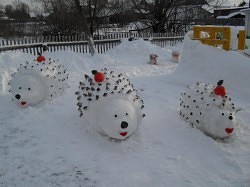 Консультация для родителей «Зимние забавы для детей»Вот и наступило волшебное время года. На пороге зима — мороз, снег, короткие прогулки и замёрзшие носы.         Чем же занять детишек в это время года? Как организовать прогулку так, чтоб всем было тепло и весело?Чем заняться зимой на прогулке:• кататься с горок на ледянке или на санках;• барахтаться в пушистом снегу;• копать снег и делать куличики;• играть в хоккей;• играть в снежки;• лепить снеговиков, снежных животных;• топтать на снегу хитрые тропинки-лабиринты ;• прокладывать следы — играть в экспедицию на Северный полюс;• искать на деревьях снежных змей;• строить большие снежные крепости и дома;• падать на спину в снег и махать руками — "рисовать ангелочков";• рисовать палкой по снегу;• поливать снег подкрашенной водичкой из бутылки;• выкладывать на снегу разноцветными красками, чтобы получился узор;• водить новогодние хороводы вокруг елок, петь про елочку;• наряжать елку всякими игрушками или конфетами;• сделать ступеньки из снега возле горки;• ходить на лыжах;• кататься на коньках;• бегать, прыгать, водить хороводы.Можно поиграть и в другие игры:• «Самый меткий» — нарисуйте цель на дереве, налепите снежков и бросайте. Можно усложнить задание: поставить ведерко и бросать снежки в него;• «Подарок деду Морозу» — слепите с малышом разные снежные фигурки из песочных формочек, украсьте их рябиной, шишками, веточками или разрисуйте красками — подарок готов;• «Дорожка» — покажите ребенку, как можно проделать дорожку по снегу ногами, пусть он проделает то же самое. Покажите следы птиц и животных на снегу, расскажите, кто их оставил. Для малыша это будет очень увлекательно.      Зимние фотоистории       Гулять, глядя на мир через объектив, очень интересно. Не обязательно брать с собой дорогой аппарат, камеры в телефоне будет достаточно. Выберите объект, который собираетесь «поймать»: красивые снежинки, птицы на ветках, белки или шишки, и отправляйтесь на поиски интересных кадров. А дома можно будет смонтировать их в интересный коллаж.      Героем фотоистории могут стать не только снежинки и птицы, но и любимая игрушка ребенка. Возьмите ее с собой на прогулку и фотографируйте в разных интересных местах, в окружении зимнего пейзажа, и попутно сочиняйте приключенческую историю.      Пикник в сугробах горячий чай или какао из термоса посреди прогулки приведут детвору в восторг. Бутерброд или печеньице тоже не будут лишними. Можно угостить и друзей на детской площадке. Только делайте бутерброды маленькими, буквально на пару укусов, чтобы во время еды не успевали замерзнуть пальцы.      Угощение для птицМожно накрошить им печенья, но гораздо лучше будет, если вы с ребенком смастерите кормушку своими руками, на прогулке повесите ее и наполнить кормом. Через какое-то время к ней слетятся птицы, наблюдать за которыми очень интересно.     Картины на снегуПриготовьте дома баночки с красками (гуашь щедро разбавьте водой) и широкую кисточку. Холстом послужит сам снег: на нем можно рисовать все, что придет в голову. Не хотите возиться с кисточкой — налейте закрашенную воду в пульверизаторы, и рисуйте в технике цветных пятен.       Можно нарисовать на бумаге узоры, и «забыть» ее на улице. Пару часов на морозе — и акварельный рисунок возьмется морозным узором.       СнеговикиСнежная баба — это масштабный проект, который занимает все время прогулки. Гораздо интереснее налепить несколько маленьких снеговичков, и разнообразно украсить их взятыми из дому украшениями: шишками и морковкой, пряниками и конфетами, сухими ягодами, камешками, пластилином и тд. Маленькие снеговички удобны и тем, что их можно усадить куда угодно: и на скамейку, и на дерево, и на подоконник.Огромную радость детям любого возраста доставляет лепка снеговой бабы. Можно взять из дома цветные пуговицы, старую шапку или шарф, морковку, подкрашенную воду и сделать снеговика необычным и разноцветным. Да и вообще — из снега можно слепить все, что душе угодно: снеговые башни, разных животных, домики. Ведь детям это так интересно! Подкрашенной водой на снегу можно рисовать цветные узоры. Просто возьмите пару бутылочек с водой, любые краски — и творите!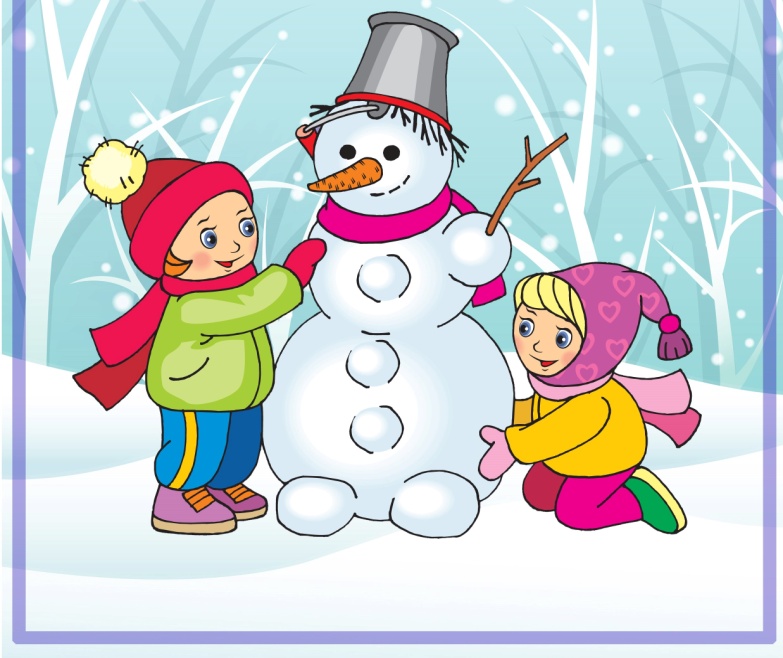 